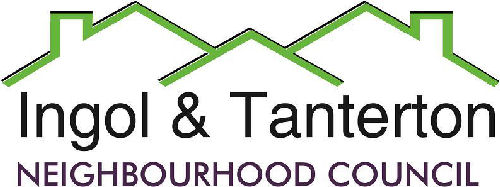 The minutes of the neighbourhood council meeting held on Wednesday 20th March 2024at 7pm at the Tanterton Village Centre.Present: Cllr Darby (chair), Cllr Ellison, (vice-chair), Cllr Ferneyhough, Cllr Mylroie, Cllr Ward, Cllr Bolton, Cllr Rowland, Cllr Jewell.Clerk – Gill Mason. Five members of the public.Open forumFly tipping is still occurring at Tag Croft.The representative for the TVC attended the meeting to update the neighbourhood council on the youth worker assistant appointment and the grant funding needed for the next three years.The TVC has had its lease renewed for 10 years by Preston City Council. Ideas of a potential asset transfer of TVC were discussed.25/24 To receive apologies.Cllr Potter, Cllr Rutter.26/24 To approve the minutes of the meeting held on Wednesday 21St February 2024.It was resolved that the minutes be approved and signed by the chair.Proposed by Cllr Bolton.Seconded by Cllr Jewell.(2 abstentions)27/24 To receive declarations of interest.Cllr Ellison declared an interest in the TVC youth worker funding agenda item as a TVC trustee.28/24 To consider planning applications and matters.6-8 Cottam Avenue– resubmission with a reduced footprint.280 Tag Lane – Approved.67 Greenfield Way – Withdrawn.28 Cantsfield Avenue  - change of use - No decision.29/24 Finance.ExpenditureIt was resolved that the payments be made.Proposed by Cllr Ellison.Seconded by Cllr Jewell.30/24 To consider the lengthsman’s update and schedule of works.No update received.31/24 To consider the update on the new website.The new website has been launched. Four councillor’s photographs are required for the councillor contact page.Cllr Ferneyhough left the meeting at 7.35pm.32/24 To consider the green spaces agreement with Preston City Council and review the schedule.The clerk has not had any response from Mark Taylor at Preston City Council. Cllr Darby will forward the new Head of Parks Development contact details to the clerk.33/24 To consider the update on the Ingol Dip area, playpark project and asset acquisition/land transfer to the neighbourhood council.It was resolved that the clerk instruct the solicitors to start the initial scope of works at a cost of £ 950 plus vat.Proposed by Cllr Jewell.Seconded by Cllr Ward.34/24 To consider the update on the application for the Tidy Towns competition.Cllr Darby has submitted an application for Ingol and Tanterton and is waiting to hear if this is acceptable or whether two separate applications will have to be submitted. Feedback from last year’s competition has been requested.35/24 To consider the update and agree the proposal for the TVC youth worker funding.It was resolved that the neighbourhood council approve the grant proposal to support the TVC youth work and youth worker project over three years at a total cost of £27767.Proposed by Cllr Darby.Seconded by Cllr Jewell.(One abstention)36/24 Reports and correspondence.PACT meeting – 3rd April at 6.30pm.37/24 Date and time of meetings.Wednesday 17th April 2024Wednesday 22nd May 2024Wednesday 19th June 2024Wednesday 17th July 2024Wednesday 18th September 2024Wednesday 16th October 2024Wednesday 20th November 2024Wednesday 18th December 2024The meeting closed at 8.42pm. Signed ……………………………………………………………………..Date…………………………………BACSMB LandscapingLengthsman’s basic £624.00BACSGill Mason – clerk Monthly expenses £23.24BACSPreston City CouncilSupply and erect Christmas tree and lights £1820.42